Ціль: [Яка ваша кар’єрна ціль на найближчий період? Щоб привернути увагу до вашої цілі, викладіть її коротко та влучно.]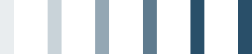 [Ваше ім’я], [Ступінь]Тел.: [Номер телефону] | Ел. пошта: [Адреса електронної пошти][Вулиця, місто, поштовий індекс]ОсвітаДосвідДосвід[Шість розділів цієї сторінки, до яких можна додавати вміст (такий, як цей), мають фіксовану висоту, тому не потрібно хвилюватися, що ви порушите макет сторінки.Кожний із цих розділів може вмістити стільки тексту, скільки ви бачите у цих трьох абзацах із підказками.Щоб переглянути своє резюме в будь-який час з усім форматуванням та макетом сторінки, на вкладці стрічки «Вигляд» натисніть кнопку «Подання читання».][Щоб замінити текст у покажчику місця заповнення на власний, просто виділіть його та введіть текст.Для отримання найкращих результатів не включайте до виділення пробіли ліворуч чи праворуч від виділених символів.][Потрібно додати більше тексту? Ваш вміст можна з легкістю відформатувати.На вкладці «Основне» перегляньте групу «Стилі», щоб мати швидкий доступ до будь-якого форматування тексту, яке ви бачите в цьому документі.]ДосвідНагороди та членстваНавички та здібності[Посада][Назва компанії][Це місце для короткого викладу ваших ключових обов’язків і найвизначніших досягнень.][Ви очолюєте спілку чи керуєте благодійною установою? Ви природжений лідер – розкажіть про це.][Ви багато працювали, щоб здобути свої знання та досвід – не приховуйте їх. Перерахуйте основні відповідні навички тут.]